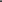 Assessment Guidance Risk AssessmentRisk AssessmentRisk AssessmentRisk AssessmentRisk AssessmentRisk Assessment for the activity ofSocial Event GatheringSocial Event GatheringDate29/09/2021Unit/Faculty/DirectorateBrunei Southampton SocietyAssessorDonna Haynes Regional Director Donna Haynes Regional Director Line Manager/SupervisorIffah Batrisyia Asmawi, Vice PresidentSigned offDonna Haynes Donna Haynes PART A PART A PART A PART A PART A PART A PART A PART A PART A PART A PART A (1) Risk identification(1) Risk identification(1) Risk identification(2) Risk assessment(2) Risk assessment(2) Risk assessment(2) Risk assessment(3) Risk management(3) Risk management(3) Risk management(3) Risk managementHazardPotential ConsequencesWho might be harmed(user; those nearby; those in the vicinity; members of the public)InherentInherentInherentResidualResidualResidualFurther controls (use the risk hierarchy)HazardPotential ConsequencesWho might be harmed(user; those nearby; those in the vicinity; members of the public)LikelihoodImpactScoreControl measures (use the risk hierarchy)LikelihoodImpactScoreFurther controls (use the risk hierarchy)Hardware/software malfunctionInjury Slipping Stress Damage to equipmentAll those in the vicinity339Equipment will always be moved in pairs All helpers will be lifting from their knees not their back, will carry equipment in pairs or groups if necessary.Anyone with relevant pre-existing conditions not to engage in manual handling activity122Equipment should not be too heavy but helpers will be told not to carry more than they can reasonably manage.Guidance given by The Health and Safety Executive will be followed.In the event of an accident have a person who is responsible for taking care of calling an ambulance Personal items being lost/stolenLoss of personal possession Personal injuryDamage to facility Participants and society members326Participants will be asked to keep note of their belongings313Committee members will be vigilant in the event of any suspicious behaviour,Food sharingFood poisoningAllergic ReactionsAny attendee that purchases any food or drink on site224Completion of level 2 Food hygiene course and general care when cooking food Make stall operators aware of the potential risksGood food preparation guidelines will be followed including: washing hands, using ingredients from a reputable supplier, long hair tied back, jewellery removed, clean bowls, surface & utensils. Protect food from cross contamination, meat stored in fridge, food stored in sealable clean containers.122Make sure none of the chefs are illAll stall holders and chefs will follow food safety and hygiene proceduresAll consumers will be notified what’s in their food/drink before purchasing to reduce the risk of having an allergic reactionDehydration/ExhaustionPersonal injuryUserOther participants355Ask all participants to bring adequate amounts of water with themGive ample opportunity for participants to rest/rehydrateCommittee Members will make conscious effort to observe the wellbeing of participants and intervene if they deem it necessary224PART B – Action PlanPART B – Action PlanPART B – Action PlanPART B – Action PlanPART B – Action PlanPART B – Action PlanPART B – Action PlanPART B – Action PlanRisk Assessment Action PlanRisk Assessment Action PlanRisk Assessment Action PlanRisk Assessment Action PlanRisk Assessment Action PlanRisk Assessment Action PlanRisk Assessment Action PlanRisk Assessment Action PlanPart no.Action to be taken, incl. CostBy whomTarget dateTarget dateReview dateOutcome at review dateOutcome at review date1Appointment of Safety Officers - FreeCommittee membersOn the dayResponsible manager’s signature: 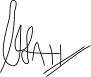 Responsible manager’s signature: Responsible manager’s signature: Responsible manager’s signature: Responsible manager’s signature: Responsible manager’s signature: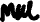 Responsible manager’s signature:Responsible manager’s signature:Print name: Iffah Batrisyia AsmawiPrint name: Iffah Batrisyia AsmawiPrint name: Iffah Batrisyia AsmawiPrint name: Iffah Batrisyia AsmawiDate: 29.09.2021Print name: Muhammad HipniPrint name: Muhammad HipniDate: 29.09.2021EliminateRemove the hazard wherever possible which negates the need for further controlsIf this is not possible then explain whySubstituteReplace the hazard with one less hazardousIf not possible then explain whyPhysical controlsExamples: enclosure, fume cupboard, glove boxLikely to still require admin controls as wellAdmin controlsExamples: training, supervision, signagePersonal protectionExamples: respirators, safety specs, glovesLast resort as it only protects the individualLIKELIHOOD5510152025LIKELIHOOD448121620LIKELIHOOD33691215LIKELIHOOD2246810LIKELIHOOD11234512345IMPACTIMPACTIMPACTIMPACTIMPACTImpactImpactHealth & Safety1Trivial - insignificantVery minor injuries e.g. slight bruising2MinorInjuries or illness e.g. small cut or abrasion which require basic first aid treatment even in self-administered.  3ModerateInjuries or illness e.g. strain or sprain requiring first aid or medical support.  4Major Injuries or illness e.g. broken bone requiring medical support >24 hours and time off work >4 weeks.5Severe – extremely significantFatality or multiple serious injuries or illness requiring hospital admission or significant time off work.  LikelihoodLikelihood1Rare e.g. 1 in 100,000 chance or higher2Unlikely e.g. 1 in 10,000 chance or higher3Possible e.g. 1 in 1,000 chance or higher4Likely e.g. 1 in 100 chance or higher5Very Likely e.g. 1 in 10 chance or higher